 Nr. 20.057 din 13  august  2019M I N U T Aședinței ordinare a Consiliului Local al Municipiului Dej  încheiată azi, 13 august 2019, convocată în conformitate cu prevederile art. 133, alin. (1) și  art. 134 din Ordonanța de Urgență privind  Codul administrativ,conform Dispoziției Primarului Nr. 1.114 din data de  7 august 2019,  cu următoareaORDINE DE ZI:1. Proiect de hotărâre privind aprobarea predării către Ministerul Dezvoltării Regionale și Administrației Publice prin Compania Națională de Investiții  ”C.N.I.” – S.A., a amplasamentului reprezentând construcție plus teren aferent și asigurarea condițiilor în vederea executării obiectivului de investiții ”Reabilitarea, modernizarea și dotarea Căminului Cultural din Strada Dealul Viilor, Nr. 14, din Municipiul Dej, județul Cluj”.2. Proiect de hotărâre privind aprobarea revizuirii Documentației tehnico – economice și a indicatorilor proiectului ”Amenajare pietonală și velo – zona Dig, zona Titulescu, Aleea Raoul Șorban și construire Centru de  transfer – intermodal  Municipiul Dej ”.Proiect de hotărâre privind aprobarea rectificării Bugetului local al Municipiului Dej.Proiect de hotărâre privind aprobarea documentației de urbanism - Plan urbanistic de detaliu pentru: Construire BISERICĂ ORTODOXĂ,  generat de imobilul situat în Municipiul Dej, Strada Ceferiștilor, Nr. 3, C.F. Nr.  56868, Nr. cad 56868.Proiect de hotărâre privind aprobarea întocmirii Actului adițional Nr. 1 la Contractul de concesiune nr.1/ 1304 din data de 2 februarie 2015. 	Proiect de hotărâre privind aprobarea documentației de urbanism - Plan urbanistic zonal şi  Regulament  de urbanism pentru executarea lucrărilor de: Construire a trei LOCUINȚE FAMILIALE,  generat de imobilul situat în Municipiul Dej, Strada Huhurez, Nr. 42/A, C.F. Nr. 60053, Nr. cad 60053.Proiect de hotărâre privind aprobarea rectificării suprafețelor de teren și parcelarea în două parcele C.F. Nr. 50564, Strada Nicolae Titulescu Nr. 16.Proiect de hotărâre privind aprobarea dezmembrării imobilului înscris în C.F. Dej Nr. 50676, în două parcele.Proiect de hotărâre privind aprobarea acordării de ajutoare de urgență în sumă totală de 17.400 lei, ca urmare a fenemenelor hidrometeorologice periculoase din data de 27 iunie 2019.Proiect de hotărâre privind aprobarea acordării unui mandat special la Adunarea generală Ordinară și Extrordinară a Acționarilor la Tetarom S.A., în vederea exercitării dreptului de acționar.Soluționarea unor probleme ale administrației publice localeLa ședință sunt prezenți 18consilieri, domnul Primar Morar Costan, doamna Secretar General al Municipiului Dej, cetățeni din Municipiul Dej.Ședința publică este condusă de domnul consilier Cupșa Ioan , ședința fiind legal constituită. Consilierii au fost convocați prin Adresa Nr. 19.677 din data de 7 august 2019.Lipsește motivat domnul consilier: Butuza Marius Cornel.Președintele de ședință, domnul consilier Cupșa Ioan supune spre aprobare Procesul – verbal al ședinței ordinare din data de 18 iulie  2019, votat cu 17  voturi ”pentru”, 1 ”abținere”, domnul consilier Varga Lorand Iuliu.Președintele de ședință, prezintă Punctele înscrise pe Ordinea de zi.Supusă la vot, Ordinea de zi este votată cu 18  voturi ”pentru”, unanimitate.În cadrul ședinței s-au aprobat :H O T Ă R Â R E A  Nr. 96  privind aprobarea predării către Ministerul Dezvoltării Regionale și Administrației Publice prin Compania Națională de Investiții  ”C.N.I.” – S.A., a amplasamentului reprezentând construcție plus teren aferent și asigurarea condițiilor în vederea executării obiectivului de investiții ”Reabilitarea, modernizarea și dotarea Căminului Cultural din Strada Dealul Viilor, Nr. 14, din Municipiul Dej, județul Cluj”.Votat  cu  18  voturi ”pentru”, unanimitate.H O T Ă R Â R E A  Nr. 97 privind aprobarea revizuirii Documentației tehnico – economice și a indicatorilor proiectului ”Amenajare pietonală și velo – zona Dig, zona Titulescu, Aleea Raoul Șorban și construire Centru de  transfer – intermodal  Municipiul Dej ”..          Votat  cu  18 voturi ”pentru”, unanimitate.      H O T Ă R Â R E A  Nr. 98                privind aprobarea rectificării Bugetului local al Municipiului Dej.Votat  cu 16  voturi ”pentru”,   2 ”abțineri”, doamna  consilier Boian Laura Petria și domnul consilier Filip Dorin Cristian.   H O T Ă R Â R E A  Nr. 99privind aprobarea documentației de urbanism - Plan urbanistic de detaliu pentru: Construire BISERICĂ ORTODOXĂ,  generat de imobilul situat în Municipiul Dej, Strada Ceferiștilor, Nr. 3, C.F. Nr.  56868, Nr. cad 56868.Votat  cu 18  voturi ”pentru”, unanimitate. H O T Ă R Â R E A  Nr. 100 privind aprobarea întocmirii Actului adițional Nr. 1 la Contractul de concesiune nr.1/ 1304 din data de 2 februarie 2015.Votat  cu 18  voturi ”pentru”,  unanimitate.H O T Ă R Â R E A  Nr. 101privind aprobarea documentației de urbanism - Plan urbanistic zonal şi  Regulament  de urbanism pentru executarea lucrărilor de: Construire a trei LOCUINȚE FAMILIALE,  generat de imobilul situat în Municipiul Dej, Strada Huhurez, Nr. 42/A, C.F. Nr. 60053, Nr. cad 60053.Votat  cu  18  voturi ”pentru”, unanimitate. H O T Ă R Â R E A  Nr. 102 privind aprobarea rectificării suprafețelor de teren și parcelarea în două parcele C.F. Nr. 50564, Strada Nicolae Titulescu Nr. 16.Votat  cu 17  voturi ”pentru”, 1 ”abținere”, domnul consilier Filip Dorin Cristian. Punctul 8. Proiect de hotărâre privind aprobarea dezmembrării imobilului înscris în C.F. Dej Nr. 50676, în două parcele, a fost restras de pe Ordinea de zi, de către inițiator, domnul primar Morar Costan.H O T Ă R Â R E A  Nr. 103privind aprobarea acordării de ajutoare de urgență în sumă totală de 17.400 lei, ca urmare a fenemenelor hidrometeorologice periculoase din data de 27 iunie 2019.Votat  cu 18  voturi ”pentru”, unanimitate.                                           H O T Ă R Â R E A  Nr. 104 privind aprobarea acordării unui mandat special la Adunarea generală Ordinară și Extrordinară a Acționarilor la Tetarom S.A., în vederea exercitării dreptului de acționar.Votat  cu 18 voturi ”pentru”. În conformitate cu dispozițiile art. 11 din Legea Nr. 52/2003 privind transparența decizională în administrația publică, republicată, cu modificările și completările ulterioare, minuta se publică la sediul și pe site-ul Primăriei Municipiului Dej.  	  Președinte de ședință,                         Secretar General al Municipiului Dej,                   Cupșa Ioan                                                  Jr. Pop Cristina           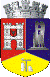 ROMÂNIAJUDEŢUL CLUJCONSILIUL LOCAL AL MUNICIPIULUI DEJStr. 1 Mai nr. 2, Tel.: 0264/211790*, Fax 0264/223260, E-mail: primaria@dej.ro 